President’s Cabinet Agenda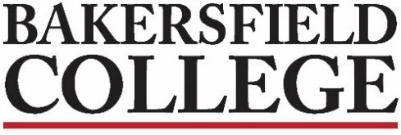 September 18, 20232:00-4:00pm, Renegade Event CenterSupporting documents may be accessed on the President’s Cabinet website at https://committees.kccd.edu/bc/committee/cabinetI.  Welcome & President’s ReportI.  Welcome & President’s ReportI.  Welcome & President’s ReportI.  Welcome & President’s ReportI.  Welcome & President’s ReportI.  Welcome & President’s ReportII. President’s Cabinet BusinessII. President’s Cabinet BusinessII. President’s Cabinet BusinessII. President’s Cabinet BusinessII. President’s Cabinet BusinessII. President’s Cabinet BusinessA.Bridge to BCBridge to BCBridge to BCBligh, KimBligh, KimB.Budget UpdatesBudget UpdatesBudget UpdatesYuYuC.Closing CommentsClosing CommentsClosing CommentsWatkinWatkinD.Open Forum: Presented by the ISER TeamOpen Forum: Presented by the ISER TeamOpen Forum: Presented by the ISER TeamKeckley, Stratton,Rice, WojtysiakKeckley, Stratton,Rice, WojtysiakIII. Information ItemsIII. Information ItemsIII. Information ItemsIII. Information ItemsIII. Information ItemsIII. Information ItemsDates to Note:September 18, Women’s Golf  @ Simi Hills Golf CourseSeptember 19, Renegade Pantry Farmers MarketSeptember 20, Wrestling @ East LASeptember 20, Firefighter 1 Academy Workshop (Outreach)September 21, 7pm: Panorama Creative Music Summit 2023 (Simonsen Indoor Theatre)September 21, 7:30pm: The Planetarium Presents: Mars One Thousand OneSeptember 22, 1pm: Women’s Cross Country – Bakersfield InvitationalSeptember 26, 6pm: Guest Speaker Dr Tania Glenn: Trauma and ResilienceSeptember 27, 6pm: Women’s Volleyball @ CitrusSeptember 28, 2pm: Financial Aid Workshop (W 118)September 29, 8am: Financial Aid Application Assistance WorkshopOctober 6-8, Ballet Folklorico Ritmo y Sabor De BC, FADS Dance Competition in Las VegasBakersfield College EventsRenegade Athletics ScheduleDates to Note:September 18, Women’s Golf  @ Simi Hills Golf CourseSeptember 19, Renegade Pantry Farmers MarketSeptember 20, Wrestling @ East LASeptember 20, Firefighter 1 Academy Workshop (Outreach)September 21, 7pm: Panorama Creative Music Summit 2023 (Simonsen Indoor Theatre)September 21, 7:30pm: The Planetarium Presents: Mars One Thousand OneSeptember 22, 1pm: Women’s Cross Country – Bakersfield InvitationalSeptember 26, 6pm: Guest Speaker Dr Tania Glenn: Trauma and ResilienceSeptember 27, 6pm: Women’s Volleyball @ CitrusSeptember 28, 2pm: Financial Aid Workshop (W 118)September 29, 8am: Financial Aid Application Assistance WorkshopOctober 6-8, Ballet Folklorico Ritmo y Sabor De BC, FADS Dance Competition in Las VegasBakersfield College EventsRenegade Athletics ScheduleDates to Note:September 18, Women’s Golf  @ Simi Hills Golf CourseSeptember 19, Renegade Pantry Farmers MarketSeptember 20, Wrestling @ East LASeptember 20, Firefighter 1 Academy Workshop (Outreach)September 21, 7pm: Panorama Creative Music Summit 2023 (Simonsen Indoor Theatre)September 21, 7:30pm: The Planetarium Presents: Mars One Thousand OneSeptember 22, 1pm: Women’s Cross Country – Bakersfield InvitationalSeptember 26, 6pm: Guest Speaker Dr Tania Glenn: Trauma and ResilienceSeptember 27, 6pm: Women’s Volleyball @ CitrusSeptember 28, 2pm: Financial Aid Workshop (W 118)September 29, 8am: Financial Aid Application Assistance WorkshopOctober 6-8, Ballet Folklorico Ritmo y Sabor De BC, FADS Dance Competition in Las VegasBakersfield College EventsRenegade Athletics ScheduleDates to Note:September 18, Women’s Golf  @ Simi Hills Golf CourseSeptember 19, Renegade Pantry Farmers MarketSeptember 20, Wrestling @ East LASeptember 20, Firefighter 1 Academy Workshop (Outreach)September 21, 7pm: Panorama Creative Music Summit 2023 (Simonsen Indoor Theatre)September 21, 7:30pm: The Planetarium Presents: Mars One Thousand OneSeptember 22, 1pm: Women’s Cross Country – Bakersfield InvitationalSeptember 26, 6pm: Guest Speaker Dr Tania Glenn: Trauma and ResilienceSeptember 27, 6pm: Women’s Volleyball @ CitrusSeptember 28, 2pm: Financial Aid Workshop (W 118)September 29, 8am: Financial Aid Application Assistance WorkshopOctober 6-8, Ballet Folklorico Ritmo y Sabor De BC, FADS Dance Competition in Las VegasBakersfield College EventsRenegade Athletics ScheduleDates to Note:September 18, Women’s Golf  @ Simi Hills Golf CourseSeptember 19, Renegade Pantry Farmers MarketSeptember 20, Wrestling @ East LASeptember 20, Firefighter 1 Academy Workshop (Outreach)September 21, 7pm: Panorama Creative Music Summit 2023 (Simonsen Indoor Theatre)September 21, 7:30pm: The Planetarium Presents: Mars One Thousand OneSeptember 22, 1pm: Women’s Cross Country – Bakersfield InvitationalSeptember 26, 6pm: Guest Speaker Dr Tania Glenn: Trauma and ResilienceSeptember 27, 6pm: Women’s Volleyball @ CitrusSeptember 28, 2pm: Financial Aid Workshop (W 118)September 29, 8am: Financial Aid Application Assistance WorkshopOctober 6-8, Ballet Folklorico Ritmo y Sabor De BC, FADS Dance Competition in Las VegasBakersfield College EventsRenegade Athletics ScheduleDates to Note:September 18, Women’s Golf  @ Simi Hills Golf CourseSeptember 19, Renegade Pantry Farmers MarketSeptember 20, Wrestling @ East LASeptember 20, Firefighter 1 Academy Workshop (Outreach)September 21, 7pm: Panorama Creative Music Summit 2023 (Simonsen Indoor Theatre)September 21, 7:30pm: The Planetarium Presents: Mars One Thousand OneSeptember 22, 1pm: Women’s Cross Country – Bakersfield InvitationalSeptember 26, 6pm: Guest Speaker Dr Tania Glenn: Trauma and ResilienceSeptember 27, 6pm: Women’s Volleyball @ CitrusSeptember 28, 2pm: Financial Aid Workshop (W 118)September 29, 8am: Financial Aid Application Assistance WorkshopOctober 6-8, Ballet Folklorico Ritmo y Sabor De BC, FADS Dance Competition in Las VegasBakersfield College EventsRenegade Athletics ScheduleMembersMembersMembersMembersMembersMembers  Steve Watkin  Catherine Rangel  Jennifer Achan  Reggie Bolton  Tony Cordova  Nicky Damania  Carla Gard Joe Grubbs  Steve Watkin  Catherine Rangel  Jennifer Achan  Reggie Bolton  Tony Cordova  Nicky Damania  Carla Gard Joe Grubbs  Christie Howell  Jennifer Jett  Sooyeon Kim  Ronnie Knabe  Marisa Marquez  Rich McCrow  Manny Mourtzanos  Anna Melby  Ben Perlado  Brett Redd  Billie Jo Rice  Derek Robinson  Brian Rodriguez  Marcos Rodriguez  Norma Rojas-Mora  Cheryl Scott  Ben Perlado  Brett Redd  Billie Jo Rice  Derek Robinson  Brian Rodriguez  Marcos Rodriguez  Norma Rojas-Mora  Cheryl Scott  Monika Scott  Andrea Thorson  Imelda Valdez  Ashlea Wagner Ward  Stephen Waller  Mindy Wilmot  Jessica Wojtysiak  Calvin Yu